Homework will be uploaded to the glow blog every Monday. https://blogs.glowscotland.org.uk/sh/ollaberryprimaryschool/If you have any questions or queries please contact the school by phone or email: jenna.m.peterson@shetland.gov.uk   New sound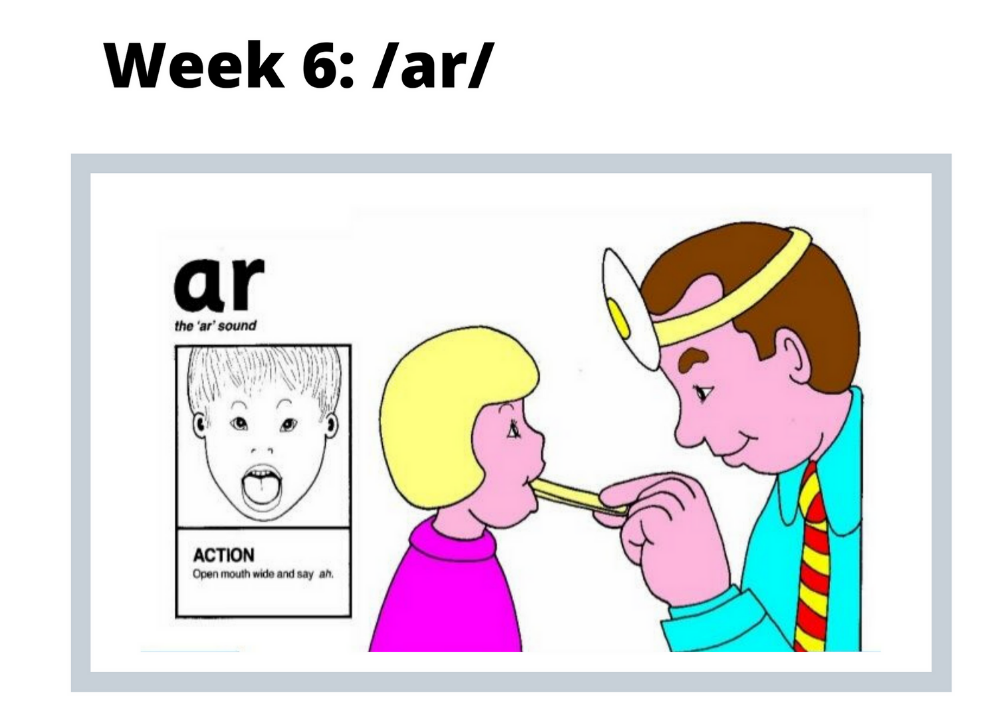 Your new sound is ‘ar’Open wide and say ‘ar’ ‘ar’ ‘ar.’  Watch the clip and practice the sound:(15) 'ar' Words | Phonics Phase 3 - YouTubeYou can draw a picture and write a sentence for one of your words. startsmartchartdart part